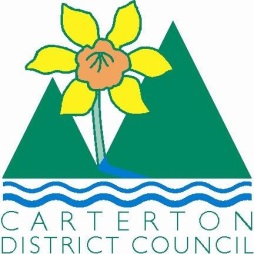 	IN THE MATTER	of the  and Supply of Alcohol Act 2012	AND	IN THE MATTER	of an application by Gemma Ruby Keedwell for a Special Licence pursuant to s.22 of the Act in respect of premises situated at  35-77 Broadway, Carterton and known as Club Carterton . BEFORE THE CARTERTON DISTRICT LICENSING COMMITTEEChairperson: 		Elaine BrazendaleSecretary:			Colin WrightDECISION This is an application for a Special Licence under section 22 of the  and Supply of Alcohol Act 2012.  The application is for a Disco Night event/Themed fundraiser to be held at Club Carterton, 35-77 Broadway, Carterton and known as Club Carterton Inc., where alcohol will be consumed on the premises.The application was sent to the Police, Inspector and Medical Officer of Health under s. 141 and no reports of opposition were received.  The application was not required to be publically notified.We are satisfied as to the matters to which we must have regard as set out in s.3, s.4 and s.142 of the Act.  We grant the applicant a special licence in terms of s.22 subject to the restrictions imposed by s.147.Accordingly, we set the following conditions under s147 on the licence:alcohol may be sold under the licence only on the following day and during the following hours: Saturday 25th April, 2015  6pm- 1am Sunday 26th April.alcohol may be sold or supplied to the following types of people: members/ticket holdersthe licensee must take the following steps to ensure that the provisions of this Act relating to the sale or supply of alcohol to prohibited persons are observed Duty manager monitoring sales, not supplied to those under 18 or intoxicated personsthe licensee must take the following steps to ensure that the provisions of this Act relating to the management of premises are observed: the Gaming area will be restricted and the Bar, function area and dining area will be superviseddrinking water must be freely available at the following places while the premises are open for business: the Bar and on tablesfood must be available for consumption on the premises as follows: as per the application and officers reportnon-alcohol beverages must be available for sale and supply on the premises as follows: per the applicationthe licensee must take the following steps to provide assistance with or information about alternative forms of transport from the premises: Taxi numbers and telephone will be available and also Shuttle/Courtesy vehiclealcohol may be sold in the following types of container only: glasses, plastic jugs and bottlesDated at Carterton this  12th day of April, 2015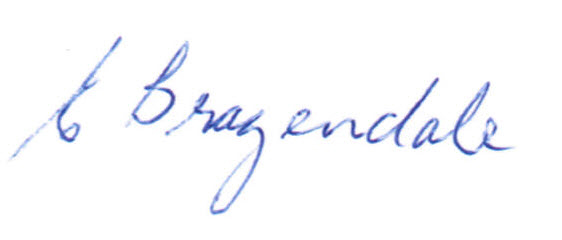 ________________Elaine BrazendaleChairpersonCarterton District Licensing Committee